                                                      CURRICULUM VITAEELMER T. FERNANDEZ						CAREER OBJECTIVEI would like to apply in this kind of job position in your company for me to enhance my professional skills in a dynamic and stable workplace. Furthermore I would like to explore my capacitie’s working at your company.PROFESSIONBachelor of Science in Business Administration Major in ManagementKEY SKILLS: Computer literate especially in MS Word, MS Excel and MS PowerPoint, Tally, Outlook and QuickBooksExcellent verbal and writing communication skills.Ability to coach, leads, motivates and manages.Work extremely well under pressure.Have a positive thinking ability and a goal oriented person.Flexible team player who thrives in environments requiring ability to effectively prioritize and juggle multiple concurrent projects.Willing to perform any other reasonable and lawful duties assigned by the management.Leadership, Sales management, Decision making.PROFESSIONAL EXPERIENCE:INTEGRITY MOTORS CORPORATION (CHEVROLET MANILA) AUG.19, 2013 – JULY 22, 2016Otis, Manila PhilippinesGroup Retail ManagerKey Responsibilities:Every aspect of the day-to-day supervision of retail outlets, including sales, staff, stock and resources management.Maintaining statistical and financial recordsPreparing promotional materials and displayRecruiting, training, supervising and planningA talent for connecting with customers quickly Management and customer service skillsMarketing strategy, competitive analysis,Having good conservation (meeting) every twice a monthAssisting my people every transactions before or after salesAssisting in the processing of legal documents before or after salesAttended training for the fastest information or knowledge in car industryGiving different task to my subordinates every day.Established disciplinary action ( rules) once they hired Multitasking and leadershipKEY TRAININGSDecember 2013 : Product knowledge in automobile industrySeptember 2014 : Group Retails Service & Cure valueJuly 2015 : Innovation, rebuilding and discussing new products to promoteEAST WEST BANK CORPORATIONMAY 28, 2013 – AUG. 9, 2013				Taguig Global City, Manila PhilippinesCollateral/Security CustodianKey Responsibilities:To ensure the security documents are complete and legally binding.Acceptance, transfer and handing over of security documentsResponsible for finalizing in accordance with the prescribed proceduresFollow up securities include incomplete securities, audit deviations and exceptions listed by collateral compliance department (CCD)Responsible for ensuring that all documents are submitted in full when securities acceptedFollow up correction of missing/faulty securities and exceptions by CCDResponsible for ensuring that contracts are legally and correctly finalized.Date of BirthM4 #.Visa Status:!"#Civil Status:1#Nationality:?!Age:@"#Passport #:6Expiration Date:0 .@Date of BirthM4 #.Visa Status:!"#Civil Status:1#Nationality:?!Age:@"#Passport #:6Expiration Date:0 .@PERSONAL INFORMATIONDate of birth: July 19, 1990Age: 26Civil status: SingleCitizenship: FilipinoJob Seeker First Name / CV No: 1815384Click to send CV No & get contact details of candidate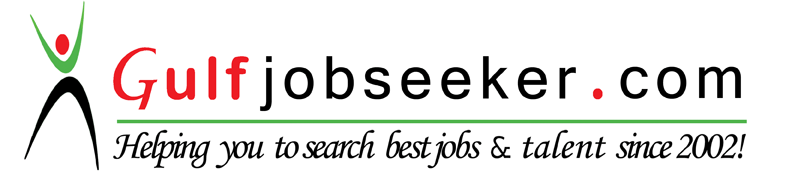 